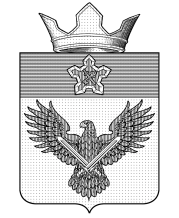 А Д М И Н И С Т Р А Ц И ЯОРЛОВСКОГО СЕЛЬСКОГО ПОСЕЛЕНИЯГОРОДИЩЕНСКОГО МУНИЦИПАЛЬНОГО РАЙОНА
ВОЛГОГРАДСКОЙ ОБЛАСТИул. Советская, 24, с. Орловка, Городищенский район, Волгоградская область, 403014Телефон: (84468) 4-82-17; Телефакс: (84468) 4-82-09;E-mail: mo_orlovka@mail.ruП О С Т А Н О В Л Е Н И ЕВ соответствии с Федеральным законом от 06.10.2003 года №131 – ФЗ «Об общих принципах организации местного самоуправления в Российской Федерации», руководствуясь Уставом Орловского сельского поселения, П О С Т А Н О В Л Я Ю:1. Постановление от 15.12.2015 г. № 1-1/143 «О внесении изменений в постановление Администрации Орловского сельского поселения Городищенского района Волгоградской области от 01.04.2014 № 1-1/20 «Об утверждении Положения о единой комиссии по осуществлению закупок для нужд Орловского сельского поселения» отменить.2.  Настоящее постановление вступает в силу с момента его подписания. 3.  Контроль за исполнением настоящего постановления оставляю за собой.Глава лавы Орловского сельского поселения                                                                   Ф.М. Грачев25.01.2021№ 1-1/17Об отмене постановления от 15.12.2015 №1-1/143 «О внесении изменений в постановление Администрации Орловского сельского поселения Городищенского района Волгоградской области от 01.04.2014 № 1-1/20 «Об утверждении Положения о единой комиссии по осуществлению закупок для нужд Орловского сельского поселения»